Конспект внеурочного занятия «Умники и умницы» класс 4 Общая информация1. Класс: 4 2. Направление: общеинтеллектупльное3. Форма: интеллектуальная игра 4. Название: «Самый умный»5. Цель внеурочного мероприятия: создать условия для  развития познавательных способностей;6. Задачи: развивать творческие способности у детей;сформировать познавательную активность, мыслительные и исследовательские умения;расширять знания по предметам;развивать память, внимание, логическое мышление, воображение;воспитывать самостоятельность при выполнении заданий, аккуратность, умение работать в группе.7.Формируемые УУД:Регулятивные: определять цель деятельности на занятии с помощью учителя и самостоятельно; учиться планировать деятельность, умение действовать по образцу, алгоритму, памятке;Познавательные: ориентироваться в системе знаний; добывать новые знания: находить необходимую информацию в учебнике, извлекать информацию, представленную в разных формах (текст, схема, иллюстрация); перерабатывать полученную информацию: наблюдать и делать самостоятельные выводы;Коммуникативные:  донести свою позицию до других: оформлять свою мысль в устной и письменной речи; слушать и понимать речь других, вступать в беседу.II. Ход внеурочного мероприятияОтзыв Отзыв на открытое факультативное занятия « Умники и Умницы»  учителя первой категории МОУ « СОШ № 4г. Свирска»Кокоревой Ольги Ивановны . Класс: 4 2. Направление: обще интеллектуальное3. Форма: интеллектуальная игра 4. Название: «Самый умный»5. Цель внеурочного мероприятия: создать условия для  развития познавательных способностей;На протяжении всего занятия прослеживается логичная взаимосвязь структурных частей , которые оптимально выдержаны по времени, имеют свою цель и содержание, логическое завершение. Мотивация учебной деятельности умело проводится на всех этапах занятия, что способствует развитию интереса к решению нестандартных задач, развивающих функциональную и читательскую грамотность обучающих, Соблюдены все требования ФГОС и требования к проведению данного занятия.. Основная цель занятия четко исходит из содержания учебного материала, отвечает возрастным и интеллектуальным особенностям класса и несет в себе информацию о конечном результате урока.. Педагог умело связывает учебный материал с жизненным опытом учащихся. Содержание урока полностью отвечает требованиям учебной программы и цели поставленных задач.Использование логического метода   ИКТ технологии позволяли учителю активизировать  учебную деятельность, в результате чего учащиеся были не пассивными слушателями, а активными участниками.Использование разнообразных видов деятельности способствовало снижению утомляемости учащихся в процессе работы.Занятие проходил на высоком эмоциональном и интеллектуальном подъеме. Все методы обучения, применявшиеся на занятие, были оптимальны и эффективны.Контроль и коррекция знаний учащихся осуществляются на всех этапах урока. Ответам учащихся дается краткая характеристика, обосновывается та или иная оценка.Занятие  проведено в достаточно высоком темпе, рационально использована каждая минута.Урок посетили : Непомнящих Е.Н                             Михирева З.И                             Финкевич Н.ВНазвание и длительность этапа (приблизительно)Содержание внеурочного мероприятияСодержание внеурочного мероприятияНазвание и длительность этапа (приблизительно)Действия педагогаДействия обучающихсяОрганизационныйЯ рада всех вас видеть!Давайте подарим друг другу хорошее настроение.Я улыбнусь вам, вы улыбнитесь мне.Я хочу вам пожелать, чтобы занятия обогатило вас новыми знаниями,вы получили удовольствие от работы друг с другом и стали немножко добрее я уверена, что урок принесёт нам всем радость общения друг с другом.Вы многое узнаете и многому научитесь.Приветствуют учителя, настраиваются на работу на занятииОсновная частьИнформационный раздел”. Разрешите вам задать вопрос.- Вы играть любите?- А какие игры вы знаете?Спортивные: веселые старты, баскетбол.Развлекательные: КВН.Интеллектуальные (развивающие ум, мышление, расширяющие кругозор): “Почемучка”, “Брейн-ринг”, “Поле чудес”, “Умники и умницы”, “Знатоки”, “Счастливый случай”.Это здорово! Сегодня мы с вами поиграем в игру «Самый умный».- Какую пользу мы можем получить, играя в интеллектуальные игры? (развивающие ум, мышление, расширяющие кругозор) и я тоже надеюсь, что вы узнаете что-то новое, интересное для себя. Именно про такие игры говорят: “Учусь играя! Играя, я учусь!” . Разрешите вам задать вопрос.- Вы играть любите?- А какие игры вы знаете?Спортивные: веселые старты, баскетбол.Развлекательные: КВН.Интеллектуальные (развивающие ум, мышление, расширяющие кругозор): “Почемучка”, “Брейн-ринг”, “Поле чудес”, “Умники и умницы”, “Знатоки”, “Счастливый случай”.Это здорово! Сегодня мы с вами поиграем в игру «Самый умный».- Какую пользу мы можем получить, играя в интеллектуальные игры? (развивающие ум, мышление, расширяющие кругозор) и я тоже надеюсь, что вы узнаете что-то новое, интересное для себя. Именно про такие игры говорят: “Учусь играя! Играя, я учусь!” А символом сегодняшней игры  станет… догадайтесь кто!Угадайте, что за птицаСвета яркого боится,Клюв крючком, глаз пятачком?Всю ночь летает - мышей добывает.А станет светло - спать летит в дупло.-А как в народе называют сову?- Правильно - Мудрая сова                                         -Есть в этих древнейших обитательницах  лесов какая–то загадочность. Кажется, что сова скрывает вековую тайну, недаром называют её мудрой. -А прилетела она к нам из страны Логики, из сказочного леса Мудрости и Смекалки. - В нашем конкурсе участвуют 3 команды. - Итак, в путь! Не забудьте взять с собой быстроту мысли, находчивость, смекалку, держитесь все вместе, одной командой и победа будет за вами! Информационный раздел. (Нацеливание).Орешек знаний тверд,
Но мы не будем отступать.
Ведь наш девиз:
“Хотим все знать”.Отборочный турПравила отборочного тураКаждой  задается поочередно по 1 вопросу.На обсуждение дается по 30 секунд.За каждый правильный ответ начисляется 1 балл (это звездочка)1 Сколько Ушей у пяти мышей? (10)
2. Рогов у шести коров (12)
3. Бабушек у Красной Шапочки? (одна)
4. Сантиметров в одном метре? (100)5 Граммов в 1 килограмме? (1000)
6. Богатырей у дядьки Черномора? (33)7. Я глазищами моргаю неустанно день и ночь. и Машинам помогаю, и тебе хочу помочь. (светофор)8. Складная крыша, которую носят с собой на случай дождя. (зонт).
9. Гриб в горошек. (мухомор)
10. Денежная единица России. (рубль)
11.Не спеши языком, торопись... (делом)Спасибо, ребята.  Наша разминка закончилась. И я уверенна , что все задания нам сейчас по плечу ! Вы готовы?Перед вами конверты разного цвета  первое ваше задание находится в конверте красного цвета . Вам предстоит не только решить задачи, но и познакомиться с научными фактами в области спорта, медицины и науки  Решение задач.Спорт. Спорт.1. Команда третьеклассников выиграла у четвероклассников соревнования по футболу. Со счётом 16:8.  Во сколько раз больше голов забила  команда третьеклассников?Медицина.2.Размер сердца у взрослого человека 12 см, а у ребёнка до года – 3 см. Во сколько раз больше размер сердца  взрослого человека размера сердца ребёнка?Наука.3. Тополь поглощает в месяц 9 кг углекислого газа. Сколько должно быть ещё деревьев во дворе, чтобы они вместе поглощали 81 кг углекислого газа в месяц?Решение задач запишите в таблице  (Взаймопроверка) Молодцы! Это ваша победа А сейчас я скажите какие интересные факты вы узнали из заданных задач? Наши друзья Сережа и Надя( окружающий мир) узнали, что сегодня мы собрались с вами проверить наш багаж знаний и прислали нам очень трудную задачу по электронной почте 3Следующее задание нам пришло по электронной почте. Посмотрите на доску и прочитайте внимательно Якимов К задачу. ( предложить прочитать задачу сильному ученику   Я предлагаю решить ее небольшой группой 4 ч вместе мы сила выслушивайте мнения товарища.  Трем братьям - Сёве, Мише и Гоше мама купила рубашки разного цвета: одному - белую, другому - в горошек, третьему - в клеточку. Сёве была куплена рубашка не в клеточку, Гоше не клеточку и не в горошек. Подпиши, где рубашка каждого брата. Ответ: У Сёвы рубашка в горошек, у Миши - в клеточку, у Гоши - белая.2кФизминуткаФизкультминуткаИз-за парт мы быстровсталиИ на месте зашагали.А потом мы улыбнулись,Выше-выше потянулись.Сели - встали, сели - всталиЗа минутку сил набрались.Плечи ваши распрямите,Поднимите, опустите,Вправо, влево повернитесьИ за парту вновь садитесь.Следующее задание у нас на белом листочке.Задание  Хозяйка Кузи Катя собирается лететь на самолете. Она рассчитывает, что вес ее одежды будет не более 3-х кг. Подбери комплект одежды так, чтобы в него входили 5 предметов: блузка, пиджак, туфли, юбка и брюки. В ответе укажи номера предметов одежды______________________________________________Отвечают на вопросы учителя Команды занимают свои места Командир выбран заранееБалл фиксирует выбранный член команды на оценочном листеИтог занятия-Вот и подошел к концу наш конкурс. Я надеюсь, вам было интересно. Ведь вы учились нестандартно мыслить, развивали упорство и сообразительность, умение находить оригинальные решения.Вот закончилась играРезультат узнать пора.Кто же лучше всех трудился,И в турнире отличился?-Команды, подсчитайте количество своих жетончиков.- Молодцы, вы все справились с заданиями.Считают жетончики, подводят итог игры Рефлексия-Давайте оценим, как вы сегодня поработали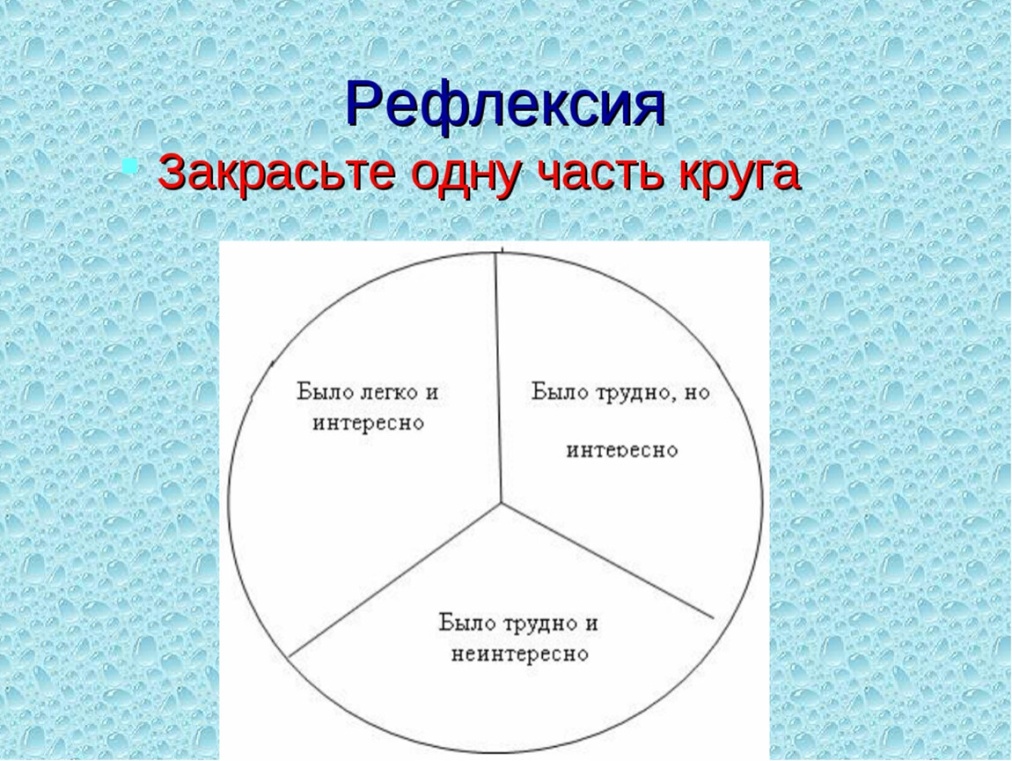 Анализирую свою деятельность на занятии.